                 ΕΝΩΣΗ					   ΔΙΚΑΣΤΩΝ   &   ΕΙΣΑΓΓΕΛΕΩΝ			                                                                                                                   Αθήνα,   15-9-2023                                                                                       Ευχετήριο μήνυμα της Ένωσης Δικαστών και Εισαγγελέων ενόψει του νέου Δικαστικού ΈτουςΤο Διοικητικό Συμβούλιο της Ένωσης Δικαστών και Εισαγγελέων εύχεται σε όλους τους Συναδέλφους καλό δικαστικό έτος με υγεία και δύναμη στην άσκηση των δικαιοδοτικών τους καθηκόντων.Η Ένωσή μας, με σεβασμό στη θεμελιώδη αρχή της διάκρισης των εξουσιών, αποτελεί εγγύηση διαφύλαξης της προσωπικής και λειτουργικής Ανεξαρτησίας των Δικαστικών και Εισαγγελικών Λειτουργών της Χώρας και προστασίας των δικαιωμάτων όλων των πολιτών.Η διαφύλαξη και ενδυνάμωση του κύρους της Δικαιοσύνης, ο εκσυγχρονισμός αυτής, η ανάδειξη του έργου του Δικαστή, η δημιουργία ασφαλούς περιβάλλοντος άσκησης του Δικαστικού Λειτουργήματος,  σε συνεργασία πάντοτε με τους Συλλειτουργούς της Δικαιοσύνης και τους άμεσους συνεργάτες μας, τους Δικαστικούς Υπαλλήλους αποτελούν πρωταρχικό μας στόχο και αυτό το δικαστικό έτος. Καλή δικαστική χρονιά με υγεία, δημιουργικότητα και αισιοδοξία !   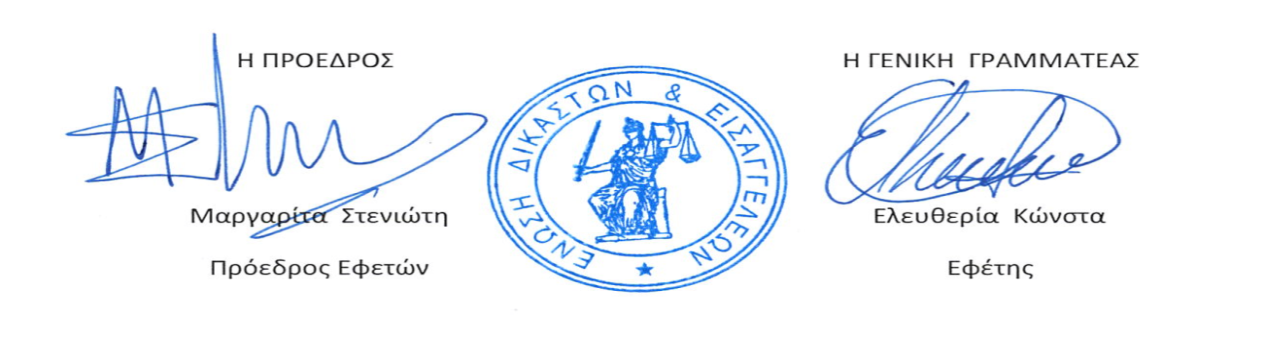 